Associated Student Government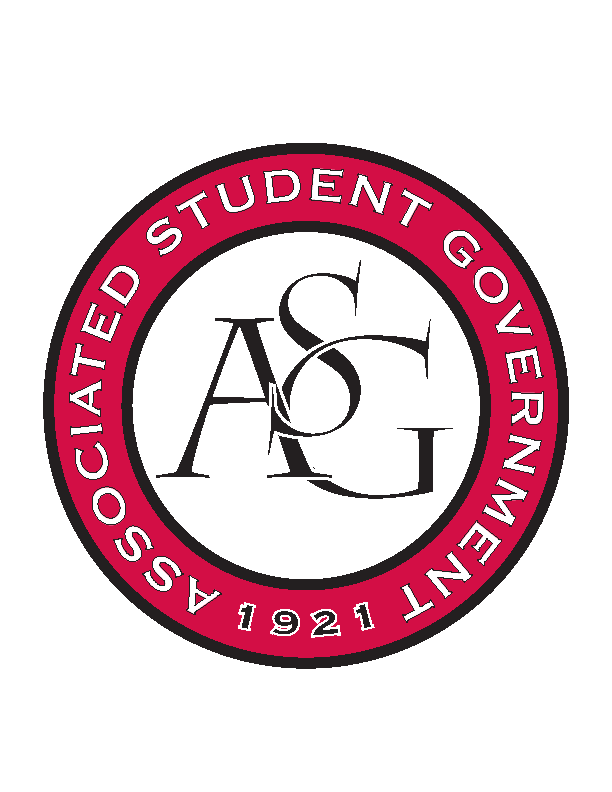 Office of Financial Affairs Meeting AgendaDecember 12th, 2019Call To Order Roll Call Madeline BrownAdam CorralSally Gairhan Kirsten James Christopher Jemison AbsentZachary KeatingElizabeth Kimbrell William Neely Emily RicheyProxiesDenver EagarJissel EsparzaAbsentBrittany FulmerShalu JivanProxy Christopher Ashlyn RasberryApproval of the MinutesAppealsTabled BudgetsEta Sigma Phi- Beta ChapterMotion to cut reception at Tim’s Pizza, Approved (7-2)Approved (9-0)Old BusinessChinese Students and Scholars AssociationItinerary and Invoice was providedApproved (9-0)Collegiate Percussive Arts SocietyItinerary was providedApproved (9-0)Developer Student Club at the University of ArkansasApproved (9-0)New BusinessVietnamese Students Association Denied (0-9) Standing Rules Line 284Christian Graduate Student FellowshipBe sure to advertise to the campus community, so that it’s open to all students and InclusiveApproved (9-0)Pi Tau SigmaLateDenied (0-9)Society of Hispanic Professional EngineersThis RSO has already reached their allocation limit for the 2019-2020 yearLate Denied (0-9)Scribes: UARK Poet SocietyApproved (9-0)Audit Reports